Pozvánka na schůzku rodičů budoucích prvňáčků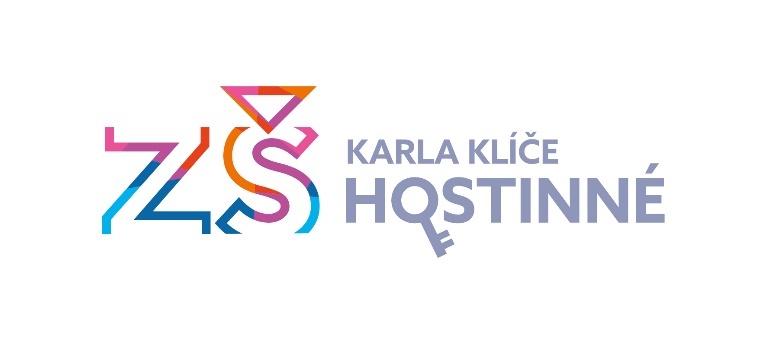 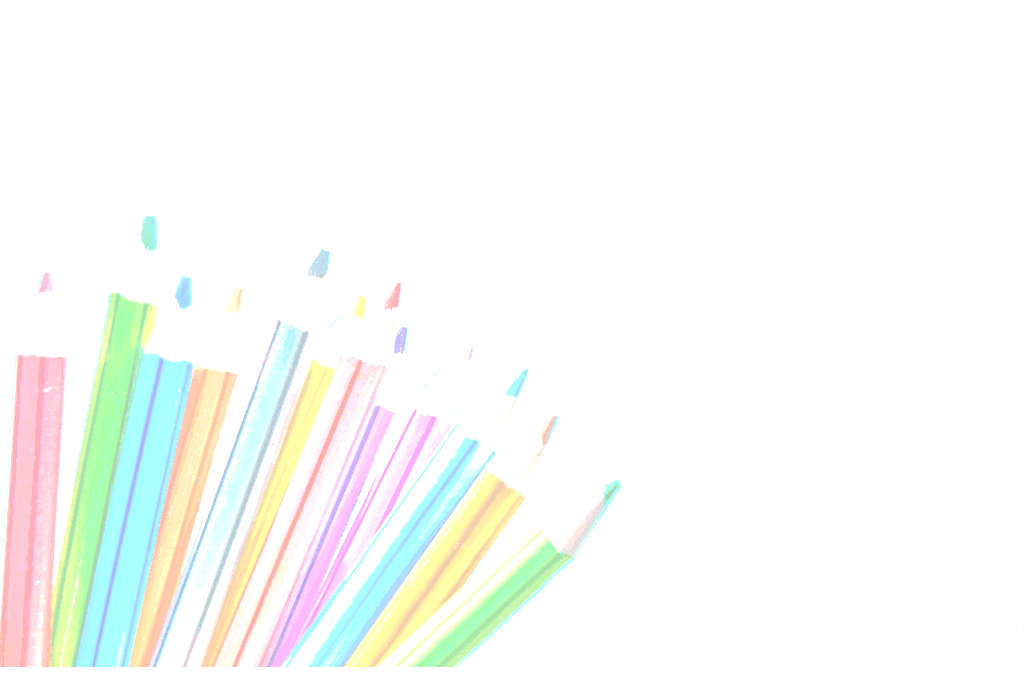 Vážení rodiče, dovolujeme si Vám oznámit, že schůzka se uskuteční ve čtvrtek 20. června od 15 hodin ve vestibulu školní budovy pro I. stupeň ZŠ Karla Klíče Hostinné. Přijďte prosím sami, bez dětí.Na programu budou mj. představení budoucích třídních učitelů 1. tříd, informace o školním stravování a školní družině, co má umět a znát budoucí prvňáček, nákup pomůcek, učebnic a sešitů atd.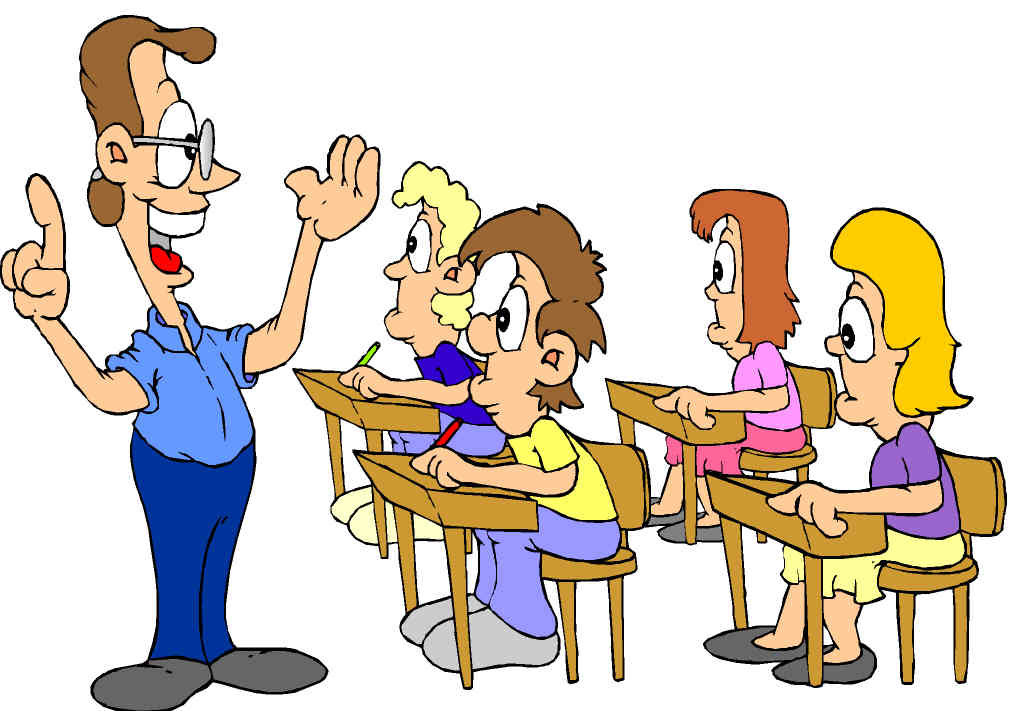 Jsme rádi, že jste si vybrali právě naši školu a těšíme se na Vás!Vyučující 1. tříd, vedoucí vychovatelka ŠD, výchovná poradkyně a ředitel školy.Pozvánka na schůzku rodičů budoucích prvňáčkůVážení rodiče, dovolujeme si Vám oznámit, že schůzka se uskuteční ve čtvrtek 20. června od 15 hodin ve vestibulu školní budovy pro I. stupeň ZŠ Karla Klíče Hostinné. Přijďte prosím sami, bez dětí.Na programu budou mj. představení budoucích třídních učitelek 1. tříd, informace o školním stravování a školní družině, co má umět a znát budoucí prvňáček, nákup pomůcek, učebnic a sešitů atd.Jsme rádi, že jste si vybrali právě naši školu a těšíme se na Vás!Vyučující 1. tříd, vedoucí vychovatelka ŠD, výchovná poradkyně a ředitel školy.